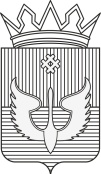 ПОСТАНОВЛЕНИЕАдминистрации Юсьвинского муниципального округаПермского края04.07.2022	                                                                                                 № 380В соответствии с Бюджетным кодексом Российской Федерации, Федеральным законом от  06.10.2003 № 131-ФЗ «Об общих принципах организации местного самоуправления в Российской Федерации», Закон Пермской края от 14.11.2008 № 339-ПК «О наделении органов местного самоуправления Пермского края государственными полномочиями Пермского края по предоставлению мер социальной поддержки руководителям и педагогическим работникам образовательных организаций», администрация Юсьвинского муниципального округа Пермского края ПОСТАНОВЛЯЕТ:1. Установить на неограниченный срок расходное обязательство по принятым к исполнению государственным полномочиям по предоставлению мер социальной поддержки руководителям и педагогическим работникам образовательных организаций муниципальных образовательных учреждений Юсьвинского муниципального округа Пермского края и администрированию расходов по предоставлению соответствующих мер социальной поддержки.2. Осуществлять исполнение расходных обязательств предусмотренных пунктом 1 настоящего Постановления, в порядке, установленном нормативными правовыми актами Пермского края.3. Расходные обязательства по исполнению государственных полномочий по предоставлению мер социальной поддержки руководителям и педагогическим работникам образовательных организаций и администрированию расходов по предоставлению соответствующих мер социальной поддержки осуществлять за счет и в пределах средств субвенций, выделенных из бюджета Пермского края бюджету Юсьвинского муниципального округа Пермского края на исполнение государственных полномочий по предоставлению мер социальной поддержки.4. Определить уполномоченным органом по исполнению государственных полномочий по предоставлению мер социальной поддержки руководителям и педагогическим работникам образовательных организаций управление образования администрации Юсьвинского муниципального округа Пермского края.5. Настоящее постановление вступает в силу с даты его официального опубликования в газете «Юсьвинские вести» и размещения на официальном сайте муниципального образования Юсьвинский муниципальный округ Пермского края в информационно-телекоммуникационной сети Интернет и распространяется на правоотношения, возникшие с 1 января 2022 г.6. Контроль за исполнением настоящего постановления возложить на Боталову Л.И., заместителя главы администрации Юсьвинского муниципального округа Пермского края по социальному развитию.И.о. главы администрации Юсьвинского муниципального округа Пермского края                                         Н.Г. НикулинОб установлении расходных обязательств по исполнению переданных государственных полномочий по предоставлению мер социальной поддержки руководителям и педагогическим работникам образовательных организаций 